CENSOR'2000 BtKönyvvizsgáló - Adótanácsadó
Szolgáltató Betéti TársaságTÁPIÓGYÖRGYE KÖZSÉG ÖNKORMÁNYZATFüggetlen könyvvizsgálói jelentés kiegészítése2012. 01. 01.-2012.12. 31.Cegléd,2013. áprilisKiegészítés a független könyvvizsgálói jelentéshez
TÁPIÓGYÖRGYE Község Önkormányzat 2012 évi költségvetési
beszámolójának felülvizsgálatárólKészült:	TÁPIÓGYÖRGYE Község Önkormányzatának esetimegbízása alapjánMegbízás célj a: Az Önkormányzat 2012 évi költségvetési beszámolój ának felülvizsgálataMegbízás tárgya: A 2000. évi C. tv. A számvitelrőlA 2011. évi. CLXXXVIII. tv. A Magyar Köztársaság 2012. évi költségvetéséről.A 2011. CLXXXIX. A helyi önkormányzatokról szóló tv. A 2011. CXCV. tv. Államháztartásról249/2000 (XII. 24.) Kormányrendelet. A beszámolási és könyvvezetési kötelezettségről368/2011 (XII. 31.) Kormányrendelet Az államháztartásról szóló törvény végrehajtásáról.2011. évi CLXXIX. tv. A nemzetiségiek jogairól CVIII. 2011. évi tv. A közbeszerzésekről370/2011 (XH.31.) Kormányrendelet a költségvetési szervek belső kontroll rendszeréről és a belső ellenőrzéséről A jogalkotásról szóló 2010. évi CXXX. tv.a fenti törvényekben és rendeletekben megfogalmazott gazdálkodási és finanszírozási alapelvek, megvalósulásának ellenőrzéseVizsgált időszak: 2012.A vizsgálat időpontja: 2013. április hóA vizsgálatot végezte: CENSOR' 2000 BtKovács Józsefné
bejegyzett könyvvizsgáló
(bejegyzési szám: 001227)Készítette: CENSOR'2()OOBt/Kovács JózsefiiéNysz: 0012271TARTALOMJEGYZÉKI. Éves beszámolóMérlegPénzforgalom, kiadások és bevételek alakulása
Pénzmaradvány alakulásII. DokumentációFüggetlen könyvvizsgálói jelentésIII. Könyvvizsgálati dokumentumok)	Megbízás tárgya célja)	Könyvvizsgálati megállapítások az általános ügyviteli rendszer működésére.)	Mérlegtételek értékelése)	Pénzforgalom értékelése, egyszerűsített éves pénzforgalmi jelentés ellenőrzése)	Tájékoztató adatok)	Előirányzatok, előirányzat módosítások, tényleges teljesítés)	Támogatások elszámolása)	Ingatlankataszter)	VagyonleltárJ.) Egyszerűsített pénzmaradvány kimutatásK.) Az önkormányzat 2012 évi zárszámadási rendelet tervezeteL.) Összefoglaló megállapításokKészítette: CENSOR'2()OOBt/Kovács JózsefiiéNysz: 0012272TÁPIÓGYÖRGYE Község Önkormányzat 2012. éviEGYSZERŰSÍTETT ÖSSZEVONT MÉRLEGCegléd, 2013. 04. 22.Gál Istvánné pénzügyi irodavezető reg. szám: 117298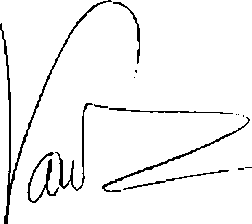 Varró István polgármesterKészítette: CENSOR'2000Bt/Kovács JózsefiiéNysz: 0012273TÁPIÓGYÖRGYE Község Önkormányzat 2012. éviEGYSZERŰSÍTETT ÖSSZEVONT MÉRLEGCegléd, 2013. 04. 22.Gál Istvánné pénzügyi irodavezető reg.szám: 117298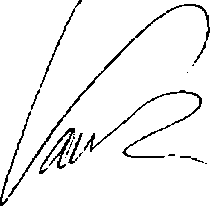 Varró István polgármesterKészítette: CENSC)R'2000Bt/Kovács JózsefiiéNysz: 001227TÁPIÓGYÖRGYE Község Önkormányzat 2012. éviÖSSZEVONT PÉNZFORGALMI JELENTÉSEzer forintbanKészítette: CENSOR'2000Bt/Kovács Józsefiié	5Nysz: 001227Cegléd, 2013. 04. 22.Gál Istvánné pénzügyi irodavezető reg.szám: 117298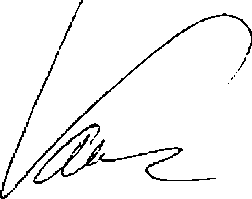 Varró István polgármesterKészítette: CENSOR'2()OOBt/Kovács JózsefiiéNysz: 0012276TÁPIÓGYÖRGYE Község Önkormányzat 2012. éviEGYSZERŰSÍTETT PÉNZMARADVÁNY KIMUTATÁSAEzer forintbanCegléd, 2013.04. 22.Gál Istvánné pénzügyi irodavezető reg. szám: 117298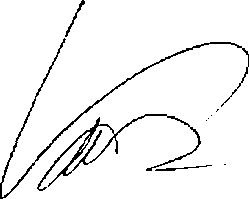 Varró István polgármesterKészítette: CENSOR'2000Bt/Kovács JózsefiiéNysz: 0012277TÁPIÓGYÖRGYE Község Önkormányzat 2012. éviEGYSZERŰSÍTETT PÉNZMARADVÁNY KIMUTATÁSAEzer forintbanCegléd, 2013.04. 22.Gál Istvánné pénzügyi irodavezető reg.szám: 117298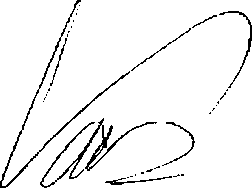 Varró István polgármesterKészítette: CENSOR'2000Bt/Kovács JózsefiiéNysz: 0012278Független könyvvizsgálói jelentés Tápiógyörgye Község Önkormányzat Képviselő-testülete részére a 2012. évi egyszerűsített összevont éves beszámolójának könyvvizsgálatárólElvégeztem a mellékelt Tápiógyörgye Községi Önkormányzat 2012. évi egyszerűsített összevont éves beszámolójának könyvvizsgálatát, amely a 2012. december 31-i fordulónapra elkészített egyszerűsített könyvviteli mérlegből - melyben az eszközök és források egyező főösszege 2 356 280 E Ft, a tartalékok összege 37 570 E Ft az ezen időpontra végződő évre vonatkozó egyszerűsített pénzmaradvány-kimutatásból, 38 769 E Ft vállalkozási maradvány-kimutatásból, 0 E Ft továbbá az éves egyszerűsített pénzforgalmi jelentésből - melyben a 2012. év teljesített költségvetési bevételi összege 898 749E Ft, a teljesített kiadások összeg 864 912 E Ft - áll.Az egyszerűsített összevont éves beszámolónak a számviteli törvényben, valamint az államháztartás szervezetei beszámolási és könyvvezetési kötelezettségének sajátosságairól szóló kormányrendeletben foglaltak és a Magyarországon elfogadott általános számviteli elvek szerint történő elkészítése és valós bemutatása, illetve előterjesztése az Önkormányzat polgármesterénekfelelőssége. Ez a felelősség magában foglalja az akár csalásból, akár hibából eredő, lényeges hibás állításoktól mentes pénzügyi kimutatások elkészítése és valós bemutatása szempontjából releváns belső ellenőrzés kialakítását, bevezetését, fenntartását, megfelelő számviteli politika kiválasztását és alkalmazását, valamint az adott körülmények között ésszerű számviteli becsléseketA könyvvizsgáló felelőssége az egyszerűsített összevont éves beszámoló véleményezése az elvégzett könyvvizsgálat alapján, továbbá az egyszerűsített összevont éves költségvetési beszámoló mérlegében kimutatott eszközök értékadatai az önkormányzati ingatlankataszter nyilvántartásban, valamint a zárszámadáshoz készített vagyonkimutatásban szereplő értékadatokkal való egyezőségének vizsgálata, továbbá a zárszámadási rendelettervezet és az egyszerűsített összevont éves beszámoló összhangjának megítélése.A könyvvizsgálatot a magyar Nemzeti Könyvvizsgálati Standardok és a könyvvizsgálatra vonatkozó - Magyarországon érvényes - törvények és egyéb jogszabályok alapján hajtottam végre. A fentiek megkövetelik, hogy megfeleljünk bizonyos etikai követelményeknek, valamint, hogy a könyvvizsgálat tervezése és elvégzése révén elegendő és megfelelő bizonyítékot szerezzünk arról, hogy az egyszerűsített összevont éves beszámoló nem tartalmaz lényeges hibás állításokat.Az elvégzett könyvvizsgálat magában foglalta olyan eljárások végrehajtását, amelyek célja könyvvizsgálati bizonyítékokat szerezni az egyszerűsített összevont éves beszámolóban szereplő összegekről és közzétételekről. A kiválasztott eljárások, beleértve az egyszerűsített összevont éves beszámoló, akár csalásból, akár tévedésekből eredő, lényeges hibás állításai kockázatának felméréseit, a könyvvizsgáló megítélésétől függenek. Az egyszerűsített összevont éves beszámolóhoz kapcsolódóan a könyvvizsgáló kockázatfelmérésének nem célja, hogy az Önkormányzat és intézményei belső ellenőrzésének hatékonyságára vonatkozóan véleményt mondjon.A könyvvizsgálat magában foglalta továbbá az alkalmazott számviteli alapelvek és a gazdálkodásért felelősök lényegesebb számviteli becsléseinek, valamint az egyszerűsített összevont éves beszámoló bemutatásának értékelését. Meggyőződésem, hogy a megszerzett könyvvizsgálati bizonyíték elegendő és megfelelő alapot nyújt a könyvvizsgálói záradék (vélemény) megadásához.Készítette: CENSOR'2()OOBt/Kovács JózsefiiéNysz: 0012279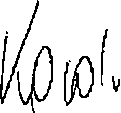 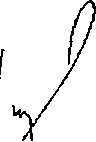 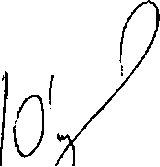 Könyvvizsgáló cég (képviselőjének aláírása	Bejegyzett könywizslgáló^láírásaKépviseletre jogosult neve: Kovács Józsefné	Bejegyzett könyvvizsgáló neve: Kovács JózsefnéKönyvvizsgáló cég neve: CENSOR' 2000 Bt	Kamarai tagsági szám: 001227Könyvvizsgáló székhelye: 2700 Cegléd, Béke u. 23.
Kamarai nyilvántartásba-vételi szám: 001676Záradék/Vélemény:A könyvvizsgálat során a Tápiógyörgye Községi Önkormányzat 2012. évi elemi költségvetési
beszámolóját, illetve egyszerűsített éves költségvetési beszámolóját, annak részeit és tételeit, azokkönyvelési és bizonylati alátámasztását az érvényes nemzeti könyvvizsgálati standardokban foglaltak szerint felülvizsgáltam, és ennek alapján elegendő és megfelelő bizonyosságot szereztem arról, hogy az éves elemi költségvetési beszámolót, illetve az egyszerűsített éves költségvetési beszámolót a számviteli törvényben, illetve az államháztartás szervezetei beszámolási és könyvvezetési kötelezettségének sajátosságairól szóló 249/2000. (XII, 24.) Kornu rendeletben foglaltak és az általános számviteli elvek szerint készítették el. Az éves elemi költségvetési beszámoló, illetve az egyszerűsített éves költségvetési beszámoló a Tápiógyörgye Község Önkormányzat vagyoni, pénzügyi és jövedelmi helyzetéről megbízható és valós képet ad.Kelt: Cegléd, 2013. április 22.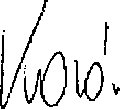 Censor' 2000 Bt2700 Cegléd, Béke a 23.
Pest Megyei CégbíróságCg. 13-06-035876
Adószám: 20609364-2-13Készítette: CENSOR'2()OOBt/Kovács JózsefiiéNysz: 00122710TÁPIÓGYÖRGYEKÖZSÉG ÖNKORMÁNYZAT POLGÁRMESTERI HIVATALKönyvvizsgálói kiegészítő jelentés 2012. 01. 01.-2012.12. 31. a 2012 évi Független könyvvizsgálói jelentéshezA.) Megbízás tárgya, célja)	A megbízás tárgyaA Tápiógyörgye Község Önkormányzata Képviselő-testületének megbízása alapján elvégeztem önkormányzatuk 2012. december 31-i állapotáról készített zárásának a magyar könyvvizsgálati standardok szerinti felülvizsgálatát és hitelesítettem azt. Az egyszerűsített éves beszámoló felülvizsgálata során, (egyszerűsített mérleg, egyszerűsített pénzforgalmi jelentés, egyszerűsített pénzmaradvány kimutatás) amely tartalmazza a helyi önkormányzat, valamint az irányítása alátartozó költségvetési szervek beszámolóit, úgymint:Tápiógyörgye Község ÖnkormányzatTápiógyörgye Község Önkormányzat Polgármesteri HivatalaGazdasági és Műszaki Ellátó SzolgálatKözségi KönyvtárKözségi Művelődési HázKözségi Gondozási KözpontTápiógyörgye Cigány Kisebbségi ÖnkormányzatAz összevont önkormányzati beszámoló adattartalmából kiszűrésre került, az önkormányzat költségvetési szerveinek nyújtott intézményfinanszírozási támogatás. Ellenőrzés során a zárszámadási rendelet tervezetet értékeltem, valamint az önkormányzat pénzügyi helyzetét elemeztem.)	A könyvvizsgálat céljaA könyvvizsgálat célja annak megállapítása volt, hogya költségvetési beszámoló megbízható és valós képet nyújt-e a képviselő-testület (a központi szervek, illetve más felhasználók) számára az Önkormányzat és intézményei a 2012. évi működéséről, gazdálkodásárólhogyan alakult az Önkormányzat vagyoni és pénzügyi helyzeteKészítette: CENSOR'2()OOBt/Kovács Józsefiié	11Nysz: 001227az önkormányzat ingatlanainak kataszteri kimutatása és a könyvviteli mérleg adatai összhangban vannak-e.a zárszámadási rendelettervezet megfelel-e a vonatkozó törvények, a végrehajtási rendeletek és az Önkormányzat rendeleti előírásainak.A független könyvvizsgálói jelentésben, és a hozzá kapcsolódó kiegészítő jelentésben a hangsúlyt az éves beszámoló előkészítésének, a valódiságának, a leltárral való alátámasztottságának, valamint a pénzforgalmi jelentés, a pénzmaradvány kimutatás szabályszerű összeállításának megítélésére helyeztem.)	A vizsgált szerv jogállásaÖnkormányzat önálló jogi személy. Az önkormányzat intézményi szintű beszámolót készít. Könyvvizsgálatra az intézmények Összevont adatait tartalmazó egyszerűsített beszámoló kerül.)	A vizsgálat lefolytatásaA vállalkozási szerződésben foglaltaknak megfelelően 2013. 04. 01- 2012. 04. 20-e közötti időszakra vonatkozóan került sor a helyszíni vizsgálatok elvégzéséreAz ellenőrzések lefolytatása mellett az időközben felmerült problémák megoldására is sor került.A munkavégzés feltételeit az önkormányzatnál biztosították, a szükséges dokumentumokat, adatokat rendelkezésre bocsátották. A dokumentációk hitelességét a teljességi nyilatkozat biztosítja az önkormányzat és intézményei részéről.)	A könyvvizsgálat jogszabályi alapjaA könyvvizsgálat a Magyar Könyvvizsgálati Standardok alapján került végrehajtásra. Ezek értelmében a könyvvizsgálat tervezése és elvégzése révén kellő bizonyosságot kell szerezni arról, hogy a beszámoló nem tartalmaz-e lényeges hibás állítást.Az Audit kockázat kezelését már a tervezés időszakában elemeire bontva becsültem fel.az eredendő kockázatot közepesnekaz ellenőrzési kockázatot közepesneka feltárási kockázatot szintén közepesnek becsültem.B.) Könyvvizsgálati megállapítások az általános ügyviteli rendszer működésére.
1.) A gazdálkodás szabályozottságaAz önkormányzat és intézményei, alapító okirattal rendelkeznek. Az év elején megtörtént az új
rendszer( a tervezés, mint pedig a beszámoló készítés során, megtörtént az intézményi szintűKészítette: CENSOR'2()OOBt/Kovács JózsefiiéNysz: 00122712vagyon, és feladatok szétválasztása) tervezéshez, illetve beszámoló készítéshez kapcsolódó adminisztratív feladatok ellátása. Megtörtént az intézmények törzskönyvi bejelentésének módosítása, önálló pénzforgalmi számlák nyitása, illetve adószámok igénylése, valamint a sajátos rendező könyvvezetési teendők végrehajtása.A Polgármesteri Hivatalban és az intézményekben 2012. évben a gazdálkodás Szabályozottsága, és alkalmazott gyakorlata, a vonatkozó jogszabályi előírásoknak megfelelt. Számviteli politikával, számlarenddel, a számviteli politika részét képező leltározási, és leltárkészítési szabályzattal, selejtezési szabályzattal, értékelési szabályzattal, pénzkezelési szabályzattal, valamint FEUVE szabályzatokkal rendelkeznek.A pénzgazdálkodási feladatokat képező kötelezettségvállalást, ellenjegyzését és az utalványozást és ellenjegyzését, valamint az érvényesítést külön szabályzatban meghatározták. A beszámolók felülvizsgálata során megállapítható volt, hogy a pénzgazdálkodási feladatokra vonatkozó jogszabályi és önkormányzati előírásokat betartották.A Polgármesteri Hivatalban és az intézményekben 2012. évben a belső ellenőrzéshez K.F. AUDIT Gazdasági és Pénzügyi Tanácsadó Kft (2760 Nagykáta, Bajcsy Zsilinszky út 26.) végezte.A könyvvizsgálat a civil szervezeteknek nyújtott támogatások elszámolása, illetve Kazinczy Ferenc Általános Iskolában végzett normatív elszámolások ellenőrzése témakörben végzett vizsgálatok tapasztalataiban, támaszkodott a belső ellenőrzés megállapításaira.2.) Az év végi zárlat felülvizsgálataA mérlegkészítés időszakában, a leltározási utasításban, a leltározási ütemtervben és a leltározási szabályzatban foglaltak szerint 2012. december 31,-i fordulónappal az eszközöket és a forrásokat könyvszerinti ellenőrzéssel leltározták. A leltározás alapján a mérleg alátámasztására a leltárt, mint dokumentumot elkészítették, ezáltal a valódiság számviteli alapelve érvényesült.Az eszközök piaci értékre való felértékelésével a számviteli politika szerint éltek. A mérlegkészítés időszakában az eszközök terv szerinti értékcsökkenési leírását az államháztartás szervezetei beszámolási és könyvvezetési kötelezettségének sajátosságairól szóló, többször módosított 249/2000. (XII. 24.) Kormányrendeletben meghatározott kulcsokkal a bruttó érték után negyedéveként, időarányosan elszámolták. Nem állapítottak meg értékcsökkenési leírást földterületek ( kivéve egy esetben, részletezése az állóeszközöknél), a telkek, a zöldterületek, képzőművészeti alkotások, a teljesen „0" leírt eszközök és a beruházások nyilvántartási értéke után. Terven felüli értékcsökkenési leírást nem határoztak meg.C.) Mérlegtételek értékelésea.) A 2011 évi beszámoló ellenőrzése során feltárt hibák javítása:Készítette: CENSOR'2()OOBt/Kovács JózsefiiéNysz: 001227131.) A 2011 évi beszámolóban tett könyvvizsgálati megállapítások a Kataszteri
nyilvántartás és könyvviteli nyilvántartás eltérésére tett megállapítást. Az adatok szinkronba
hozása a 2012 gazdasági évben megtörtént.1.) Immateríális javak, tárgyi eszközök, befektetett pénzügyi eszközök:)	Immateríális javak évközi növekedése: nem volt)	Tárgyi eszközök évközi növekedése: vásárlásból, felújításból, egyéb növekedésből)	Kölcsönök: kamatmentesen nyújtott, még vissza nem fizetett ár és belvízkár
ellentételezésére nyújtott kölcsön összege 235 E Ft)	egyéb tartós részesedések a Tápiógyörgye Futball Sportszervező Kft-ben való részesedés
1 400 E Ft értéke.)	tartós hitelviszonyt megtestesítő értékpapír 8 610 E Ft ÉMÁSZ részvény127 E Ft Aranygallér részvény)	folyamatban maradó beruházások1.1 Könyvvizsgálói megállapítások a befektetett eszközökrőlértékelési egységek szabályosak, nyilvántartás azonosított, átadások és a beszerzések
állományba vétele a jogszabályi előírásoknak megfelel.A jogszabályi előírásoknak megfelelően, 2012. 12. 31. beszámolóban szereplő ingatlan
vagyonérték, vagyonkataszter nyilvántartással alátámasztott. azzal megegyezően
tartalmazza az önkormányzat és intézményei forgalomképes, korlátozottan
forgalomképes, illetve nem forgalomképes vagyonát, az önkormányzat 10/2006 (VIII.
31.) Önkormányzat vagyonáról és a vagyonnal történő gazdálkodásról szóló rendelet
alapján.Kötelezőkönywizssálati megfelelését 2008. 01.01. napjától íqa elő.2012.12.31. állapot	Adatok: E Ft-ban	1. sz. táblázat2012 évi növekedés 4 890 E FtKészítette: CENSOR'2()OOBt/Kovács JózsefiiéNysz: 00122714Könyvvizsgálati megállapításA beszámoló (KII) 38 űrlap és a főkönyvi kivonatban szereplő ingatlan eszköz adat
120 E Ft -al tér el, a vagyonkataszter adatától Az eltérést a községi strand felújításának
beruházása okozza, mely a vagyonkataszterben nem került felvezetésre. A felvezetés azért
nem történt meg mert a beruházást még nem kellett volna aktiválni, hanem a befejezetlen
beruházások között kellett volna szerepeltetni A hiba technikai. rendezése 2013.-ban
szükséges.Elszámolásra került 280 E Ft értékben földterületek után értékcsökkenési leírás. A Sztv.
52 § (5) tiltja ennek elszámolását. A hiba rendezése 2013-ban szükséges.Ugyanazon évet érintően- megállapított hibák. hibahatások saját tőkét és tartalékokat
növelő-csökkentő értékének együttes ( előjeltől független) összege nem haladia meg a
könyvvizsgálati lénvegességi (28 975 E Ft), és az állóeszközök egyedi hibahatárát (21 731
E FT). A hiba ezért nem kerül auditálási eltérésként bemutatásra. nem korlátozza a
beszámoló valósságát A hiba javítását a 2013 —es nyitó tételek felvezetése után kell
rendezni- Az elszámolt értékcsökkenések a 249/2000 Kormányrendeletben, meghatározottakkal
összhangban vannak.az önkormányzat a terven felüli értékcsökkenési elszámolást nem vált szükségessé
mert az eszközök piaci értéke. tartósan és jelentősen nem változott
a piaci értékelés miatt az eszközök értékkülönbözetét külön számlán tartja nyilván,
melynek értéke 1 305 304 E FtAz önkormányzatnak 2012-re a következő beruházásai maradtak folyamatban:beruházási számlán elszámolt kiadások a megkötött vállalkozási szerződésekkel
összhangban tartalmazzák az elszámolt ráfordításokat. Értéke a 2011 évhez viszonyítva
nem változott.- Az Önkormányzat 2012 évben 6412 E Ft értékben növelte ingatlanainak és vagyoni
eszközeinek értékét, melynek eredményeként a befektetett eszközök állománya a
következők szerint alakult:Gyógyszertár bővítési engedély
Rekultivációs terv900 000.- Ft 6 000 000.- Ft 281 250.- Ft 1 620 000.- Ft 603 667.- FtStrand tervezési díja (GAMESZ)
Orvosi rendelőre fordított kiadás
Kerékpárút tervezése	Összesen:9 404 917.- FtKészítette: CENSOR'2()OOBt/Kovács JózsefiiéNysz: 00122715Adatok E Ft-ban2. sz. táblázatA befektetett eszközök bruttó értékének 2012 évi változása 6 132 E Ft A befektetett eszközök nettó értékének 2012 évi változása - 30 961 E FtBeszerzés bruttó értéken	1 085 E FtFelújítás	9 211 E FtNem aktivált áfa	- 3 884 E Ft6 412 E FtA 2012 évben aktiválásra került beruházások értéke 6 412 E Ft. A beruházások az egyes intézményekhez kapcsolódó számítástechnikai és egyéb kis összegű beruházást képviselő eszközök értéke ( 1 051 E Ft). Felújítások értéke 5 361 E Ft, melyből 2 984 E Ft a temető felújítás ráfordítása, 1 786 E Ft pedig a polgármesteri hivatal akadálymentesítésére fordított összeg, 120 E Ft strand felújítás értéke, 471 E Ft-ból, pedig jármű felújítás történt.A tárgyévben elszámolt értékcsökkenés értéke -39 239 E Ft. Ezt az összeg 611 %-al haladta meg a pénzforgalmi kiadásban teljesített tárgyévi beruházások és felújítások értékét. Beruházások alacsony volta, egy vagyoncsökkenési folyamat elindulását vetítheti előre, annál is inkább, mivel a meglevő befejezetlen állomány értéke is két gazdasági évben is változatlan maradt, az önkormányzat nem tudta fejlesztési elképzeléseit folytatni.A megváltozott kincstári finanszírozásból eredően, melynek előjeleit már a 2012 évben is tapasztalni lehetett, a saját megtakarításokat sajnálatos módon sokkal inkább a működés finanszírozására, mint a fejlesztésre kell fordítania az önkormányzatnak.Adatok: E FtKészítette: CENSOR'2()OOBt/Kovács JózsefiiéNysz: 00122716Befektetett eszközök könyvvizsgálattal elfogadott értéke:	2 275 071 E Ft2.) Készletek:2.1 Könyvvizsgálati megállapítások a készletekrőla készletek előző évi értékéhez képest jelentős változás nem voltaz év végi készlet a leltározott értékeknek megfelelően került megállapításraösszetételét tekintve, az önkormányzati konyha nyersanyagai,az év elejei nyitóállomány értékét, az év végi értékelésnek megfelelően helyesbítették a
tőkeváltozások számlával szembenértékelési egységek szabályosak, nyilvántartás azonosítotthiány-többlet, a leltározás során nem merült felállomány mozgásnem-kódok alkalmazása megfelelőa főkönyv és az analitikus nyilvántartások egyezőekAdatok: E FtKészletek könyvvizsgálattal elfogadott értéke:	281 E Ft3.) Követelések:3.1 Könyvvizsgálati megállapítások követelésekrőla követelések év végi állománya könyvi leltárral, egyeztetéssel fedettértékelési egységek szabályosak, nyilvántartások azonosítottak rendelkezésre állnakállomány megfigyelése 2012.12. 31 -ig történt megaz önkormányzat állandó jogi képviselővel nem rendelkezik, folyamatban levő peres
ügyről a már korábban meglevőkön kívül, nem tájékoztattak, az állomány
könyvvizsgálati megerősítése, a vezető tisztségviselő teljességi nyilatkozatával igazoltKészítette: CENSOR'2()OOBt/Kovács JózsefiiéNysz: 001227173. sz. táblázatE Ft2012 elszámolt értékvesztés	10 116 E Ftelszámolt értékvesztés	11 044 E FtAz önkormányzat folyamatosan az analitikus nyilvántartásokra támaszkodva, figyelemmel kíséri követeléseinek kiegyenlítését, Az adósok számlán nyilvántartott követelések kiértesítése az év során folyamatosan történik. Az értesítéseknek megfelelően az analitikus nyilvántartásokkal az egyeztetés megtörténik, fizetési zavarok esetében a szükséges intézkedéseket megtették. Bruttó adóhátralék alakulásaévi bruttó hátralék	41 412 E Ft2012 évben elszámolt értékvesztés	- 10 116 E FtNettó adó követelés	31 296 E FtA követelések állományi értéke, az előző évhez képest, amennyiben a pályázati támogatások miatti követeléseket figyelmen kívül hagyjuk, (egyszeri megjelenés volt) 17 565 E Ft-al 173,32 % növekedett.Az értékvesztés tárgyévi csökkenése - 928 E Ft. Az értékvesztéssel elszámolt adókövetelések értéke ugyan csökkent, de az összes adókötelezettség több mint kétszeresére emelkedett. Növekedett a vízdíj hátralékok, és a köztemetéshez kapcsolódó, illetve a szociális otthon szolgáltatásaihoz, lakbérekhez kapcsolódó hátralékokA várható kötelezettségek tekintettel tájékozódtam a jogi kötelezettségekről. Állandó jogi képviselő hiányában az Önkormányzat tájékoztatását fogadtam el. Az Önkormányzat korábbi peres ügyében továbbra sem született döntés. A per tárgya a Nagykátai Városi Bíróságon az Állvány Kft mint felperes és a Tápiógyörgye Önkormányzat mint alperes közötti perben.Mindkét esetleges számítani kell az elmarasztaló bírósági döntésből eredő várható kötelezettségeket.Készítette: CENSOR'2()OOBt/Kovács JózsefiiéNysz: 00122718Összességében megállapítható, hogy az önkormányzat adósság állomány évek átlagában hasonló szinten alakul, csak összetevőiben rendeződik eltérően.Jelentősen növekszik azonban a 360 napot meghaladó követelések értéke, melynek az idő előrehaladtával egyre kisebb a behajtási valószínűsége.Adatok: E FtKövetelések könyvvizsgálattal elfogadott értéke:	41 539 E Ft4.) Pénzeszközök:
4.1 Könyvvizsgálati megállapítások a pénzeszközökrőlpénzeszközök nyilvántartási értéke bizonylatokkal fedett
értékelése szabályosa költségvetési számlán kimutatott egyenleg a bank nyilvántartása szerint visszaigazolt
nyilvántartásokkal megegyezőa bankszámlák vezetése és nyitása minden esetben a számlavezető pénzintézettel
megegyező módon történtpénztár záró állománya 2012.12.31. leltárral igazolt
főkönyvi és analitikus nyilvántartások megegyezőkAdatok: E FtPénzeszközök könyvvizsgálattal elfogadott értéke:	36 885 E FtKészítette: CENSOR'2()OOBt/Kovács JózsefiiéNysz: 001227195.) Esvéb aktív pénzügyi elszámolások:
5.1 Könyvvizsgálati megállapítások egyéb aktív elszámolásokróla számlán kimutatott tételek, olyan teljesített kiadásokat tartalmaznak, melyek a
költségvetési intézménynél még nem véglegesek, a tárgyidőszakot követően térülnek
meg illetve válnak végleges kiadássáaz aktív elszámolások értéke a pénzmaradvány megállapításakor korrekcióra kerültkönyvekben nyilvántartott értékek, leltári egyeztetéssel fedettekaz aktív elszámolások értékelési egységei szabályosak, a nyilvántartás azonosítatlan
tételt nem tartalmazállomány megfigyelése 2012.12.31-i megismert állapot szerintifőkönyv analitikus nyilvántartásokkal alátámasztottAdatok: E FtAktív pénzügyi elszámolások könyvvizsgálattal elfogadott értéke:	2 504 E Ft6.) Kötelezettségek:6.1 Könyvvizsgálati megállapítások a kötelezettségekrőltartalmát tekintve, rövid lejáratú kötelezettségeka szállítói tartozások, elismert, 2012.12.31 .-el visszaigazolt hitelezői igények
mérlegkészítéskor rendezetlen szállítói állománya 9 712 E Ftértékelési egységek szabályosak, nyilvántartás azonosított
az analitikus és főkönyvi nyilvántartások egyezőek
átsorolás a követelésekből: adó túlfizetés 5 580 E Ft.tárgyévet követő évet terhelő rövid lejáratú hitel 1 275 E FtKönyvvizsgálati megállapításAz önkormányzat tévesen szerepelteti rövid lejáratú kötelezettségei között az 1 275 E Ft
kötelezettséget. Nem teljes körűen történt meg a kötelezettségek nyilvántartásból történő
kivezetése . A hiba technikai okra vezethető vissza, az új „Polis" ügyviteli programra való
átállás programkezeléséből adódó hiányosságok következtében.Készítette: CENSOR'2()OOBt/Kovács JózsefiiéNysz: 00122720Ugyanazon évet érintően- megállapított hibák. hibahatások saját tokét és tartalékokat
növelő-csökkentő értékének együttes ( előjeltől független) összege nem haladia meg a
könyvvizsgálati lénvegességi (28 975 E Fth és a kötelezettségek egyedi hibahatárát (7 244
E FT). A hiba ezért nem kerül auditálási eltérésként bemutatásra. nem korlátozza a
beszámoló valósságát A hiba javítását a 2013 ~es nyitó tételek felvezetése után kell
rendezniKötelezettségeit tekintve az önkormányzat a 2012 gazdasági évben nem vállal gazdálkodását veszélyeztető új kötelezettségeket. Az adósság konszolidáció következtében a kötelezettségek értéke az előző évhez képest 4,7 %-ra csökkent.Az önkormányzat gazdálkodása 2012 évben szélsőségektől mentes, takarékos volt. A vállalt kötelezettségeivel nem veszélyezteti az alapfeladatai ellátásának pénzügyi finanszírozását.Adatok: E FtKötelezettségek könyvvizsgálattal elfogadott értéke:	16 567 E Ft7.) Egyéb vasszív elszámolások:
7.1 Könyvvizsgálati megállapítások a passzív elszámolásokróla számlán kimutatott tételek, olyan teljesített bevételeket tartalmaznak, melyek
rendeltetése részben tisztázatlan, illetve olyan feladatokkal kapcsolatos melyek bevételi
előirányzata nem része a 2012 költségvetés bevételi jogcímeinek.a passzív elszámolások értéke a pénzmaradvány megállapításakor korrekcióra kerültkönyvviteli nyilvántartásokban szereplő érték, leltári egyeztetéssel fedett
értékelési egységek szabályosak, nyilvántartás azonosítatlan bevételt nem tartalmazállomány megfigyelése 2012. 12.31-i megismert állapot szerintifőkönyv analitikus nyilvántartásokkal alátámasztottAdatok: E FtKészítette: CENSOR'2()OOBt/Kovács Józsefiié	21Nysz: 001227Passzív elszámolások könyvvizsgálattal elfogadott értéke:	544 E Ft8.) Induló tőke. tőkeváltozás: 8.1 Könyvvizsgálati megállapítások induló tőkéről, tőkeváltozásról)	Az önkormányzat induló tőkéje igazolt, hitelesített érték, mely az önkormányzat tulajdonát képező vagyonának forrása, értéke az 1993. 01. 01. állapottal megegyező.)	Tőkeváltozásként mutatták ki az eszközök finanszírozására szolgáló 1993. 01. 01-je, illetve az alapítás után képződött tartós forrásokat, valamint forráscsökkenéseket. A könyvviteli mérlegben a pozitív előjelű tőkeváltozás van, amely a megállapított saját tőkéhez viszonyított növekedést mutatja.)	A 2012 évi tőkeváltozások jogszabályi előírásokkal megegyezők.Változások: Nyitó érték	601 871 E FtZáró érték	983 936 E FtKönyvvizsgálati megállapításA hitel konszolidáció során tévesen az induló tőke állományával szemben került kivezetésre a hitel állomány egy része, amit a tőkeváltozás számlával szemben kellett volna rendezni. A téves könyvelés auditálási eltérést nem eredményez. A nyilvántartásban a rendezést 2013 évben el kell végezni.E FtSalát tőke könyvvizsgálattal elfogadott értéke:	2 301 599 E FtKészítette: CENSOR'2()OOBt/Kovács JózsefiiéNysz: 001227229.) Tartalékok9.1 Könyvvizsgálati megállapítások a tartalékokról- A költségvetési év költségvetési tartalékaként kell kimutatni a pénzmaradványt, amely az alaptevékenység - aktív és passzív pénzügyi elszámolások pénzforgalma nélküli - ténylegesen teljesített tárgyévi bevételeinek, valamint a ténylegesen teljesített tárgyévi kiadásainak külonbözete.(29 tábla 21 sor)	37 570 E Ft1. Korrekció: Normatív elszámolásból	0 E Ft	31 táblaKözpontosított előirányzatok	- 76 E Ft	33 táblaJövedelemkülönbség elszámolás	0 E Ft	50 táblaKözpontosított előirányzatok	0 E Ft 51 táblaTöbbletfinanszírozás:	37494 E FtKönyvvizsgálói megállapításA költségvetési tartalék értéke ténylegesen, 1 275 E Ft magasabb a mérlegben szereplő értéknél 38 845 E FtAz értékét az változtatja meg, hogy az eredetileg elszámolt pénzmaradvány megállapítás helyesbítésre került. Az eredeti elszámolásban még korrekciós tényezőként beállításra került a rövid lejáratú hitelek téves likvid állománya (1 275 E Ft) mely a pénzmaradvány értékére csökkentőleg hatott (6. pontban tett könyvvizsgálói megállapítás következménye) A tételt 2013-ban rendezni kell.Adatok: E FtTartalék könyvvizsgálattal elfogadott értéke:	37 570 E FtKészítette: CENSOR'2()OOBt/Kovács Józsefiié	23Nysz: 00122710.) Mérleg alapján számítható pénzügyi, vagyoni helyzetet jellemző mutatók E Ft7. sz. táblázat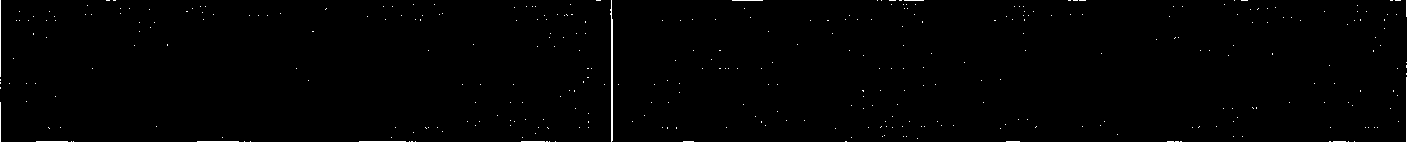 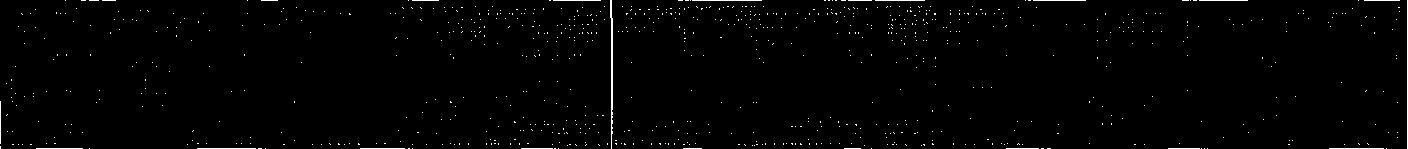 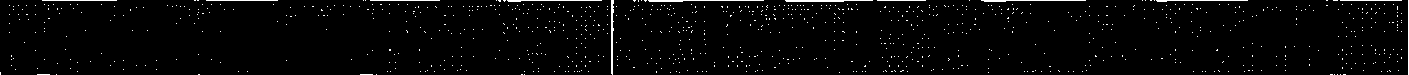 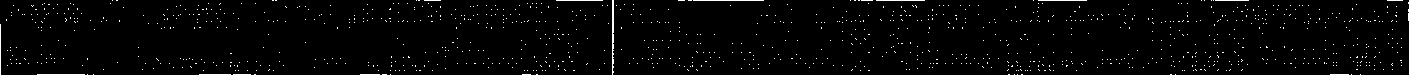 Készítette: CENSOR'2()OOBt/Kovács JózsefiiéNysz: 001227242011. év	2012. év1 995 536 x 10Q = g4^75%	2 301 599 x m =4. Kötelezettségek aránya: A mutató arra ad választ, hogy az összes forráson belül az idegen források milyen arányt képviselnek. Minél kisebb a mutató értéke, annál kedvezőbb a költségvetési szerv megítélése. A mutató kedvezőtlen, ha eléri, vagy meghaladja a 70 %- ot._ Kötelezettségekyv 1UU2011.év	2012. év940	17 111X 100 = 14,96%	* x 100 =0,72 %1. Befektetett eszközök aránya: Kifejezi a költségvetési szerv tőkeigényét. A mutató az éven túli tartós befektetések százalékos arányát mutatja az összes eszközökhöz viszonyítva.= Befektetett eszközök	^
Összes eszköz2011.év	2012.évjfffff-X 100 = 97,94%	-ffggpX 100 =96,55 %2. Forgóeszközök aránya: A mutató az egy éven belüli eszközök és forgóeszközök százalékos arányát mutatja az eszközökhöz viszonyítva.Forgóeszközök
Összes eszközX1002011.év	2012. év40 41 s	oi onq235444T X 100 = 2<05 %	2356 280 X 100 = 3'45%3. Tőkeerősség (saját tőke aránya): Kifejezi, hogy a költségvetési szerv saját tőkéje hogyan aránylik a teljes, az eszközöket fedező Összes rendelkezésre álló forráshoz. Kedvező, ha a mutató értéke az 50 %-ot meghaladja.Saját tőkeMérleg főösszegeX1002 354 447	—2 356 2g0Mérleg főösszege2 354 447	2 356 280Készítette: CENSOR'2()OOBt/Kovács Józsefiié	25Nysz: 0012275. Befektetett eszközök fedezete: Kifejezi a költségvetési szerv tőkeigényességét. A
mutató az egy éven túli tartós befektetések százalékos arányát mutatja az összes
eszközökhöz viszonyítva._ Saját töke + Hosszú lejáratú kötelezettség ^ ^^
Befektetett eszközök2011. év	2012. év9 10^ 077	9 ^01 SQQX 100 = 95,10 %	^ Z, X 100 = 101,16%2011. év	2012.év48 41 5	81 209X 100 = 2,42%	noni cL X 100-3,52%2011. év	2012.év1 995 536 x 10Q =2244320 %	X 100 = 2504,76%88 361	-	8g3618. Likviditási gyorsráta mutató: A mutató együtthatós formában kifejez, hogy a likvid
eszközök értéke hányszorosa az éven belüli lejáratú idegen forrásoknak.		Likvid pénzeszközök	^Rövid lejáratú kötelezettségek2011. év	2012.év3 048 X 100 =1,54%	—tIIH— X 100 = 222,64%2 306 032	2 275 0716. Forgótőke saját tőke aránya: A forgótőkét mutatja saját forrással finanszírozott forgóeszközök értékét.ForgótőkeSaját tőkeX1001 995 636	'	2 301 5997. Saját tőke növekedési mutatója: A saját tőke növekedési mutatója kifejezi a saját tőke növekedését. Rámutat a felhalmozott tőketartalék és eredménytartalék nagyságára.Saját tőkeInduló tőkeX100197 541	'	16 567Készítette: CENSOR'2()OOBt/Kovács JózsefiiéNysz: 00122726		Forgóeszközök	^ ^Rövid lejáratú kötelezettségek2011 év	2012.év40 41 <	01 onqX 100 =24,50%	—TTT^J—x 100 =490,18%2011.év	2012. év40 846	41 539x 100 =20,67%	—x 100=250,7%197 541	'	16 56711. Adós + vevő - szállítóállomány összemérési mutató: A mutató kifejezi, hogy a
vevőállományt a szállító állomány milyen mértékben finanszírozza. Amennyiben a mutató
értéke alacsony, az a ki nem egyenlített szállítóállomány magas értékére és alacsony
mobilizálható vevőállományára utal, mely a fizetési nehézségeket jelzi.= Adós + vevőállomány ^ ^
Szállítóállomány2011.év	2012.év40 846	41 ^QX 100 = 98,92 %	— '	X 100 = 427,70 %41 294	'	9 71212. Adósságállomány aránya: Kifejezi az adósságállomány arányát az adósság és saját
tőke együttes összegéhez viszonyítva. A mutató kritikusnak mondható, ha az
adósságállomány a 60-65 %-ot meghaladja.Szállítók + Saját tőke2011. év	2012. év41 794	Q 71?203683^ X 100 - 2'02%	2311 311 X 100 =0'42 %9. Likviditási mutató: a forgóeszközök között a készletek, követelések, rövid lejáratú értékpapírok és pénzeszközök szerepelnek. A forgóeszközök és a rövid lejáratú kötelezettségek aránya a fizetőképesség fenntartásához fontos. A mutató azt fejezi ki, hogy a költségvetési szerv rövid távon (1 éven belül) milyen mértékig fedezheti a rövid lejáratú kötelezettségeit. Minél nagyobb a mutató értéke, annál kiegyensúlyozottabb a költségvetési szerv likviditása. Általánosan elfogadott, ha a mutató értéke együtthatós formában 1,3 felett van.197 541	—-	1656710. Hitelfedezeti mutató: A mutató kifejezi, hogy a költségvetési szerv milyen mértékben fedezi a rövid lejáratú kötelezettségek összegét. Amennyiben a mutató értéke meghaladja az 1-et (100 %-ot), akkor az adósok tartozása magasabb, mint a rövid lejáratú kötelezettségei a költségvetési szervnek.KövetelésekRövid lejáratú kötelezettségekX100SzállítókX100Készítette: CENSOR'2()OOBt/Kovács JózsefiiéNysz: 00122727A gazdálkodás eredményességét jelző tökeerősség mutató alakulása az adósság konszolidáció
következtében növekedett értéke 97,67 %. Megmutatja, hogy a költségvetési szerv saját tőkéje
hogyan aránylik a teljes, az eszközöket fedező összes rendelkezésre álló forráshoz. A mutató
értéke akkor kedvező, ha értéke, az 50 %-os megkívánt érték felett van.Az önkormányzatnál 2012 gazdasági évben, folytatódott a tőke növekmény csökkenésének
tendenciája, mely a befektetett eszközök csökkenését idézett elő.A tárgyévi beruházások, és az elszámolt értékcsökkenések után a befektetett eszközök 1,4 %
csökkenése mellett, a mérleg főösszegének, ezzel az Önkormányzat vagyonának 0, 07 %
növekedését következett be értékben 1 833 E Ft.A növekedést azonban nem a tartós tőke növelésével tudták elérni, hanem a mobil eszközök a
viszonylagosan magas pénzeszközállomány miatt, ami azonban csak egy átmeneti
vagyonnövekedést jelent.A hitel konszolidáció eredményeként a hosszú lejáratú kötelezettségek az önkormányzatnál
megszűntek, a rövid lejáratú kötelezettségek értéke 10,7% -ra csökkent, ami a likviditási
mutató értékét 490,18 %-ra emelte. Rövid lejáratú kötelezettségeire az önkormányzat a
beszámoló készítésének időpontjában mindössze 2,5 szeres fedezettel rendelkezik. A
likviditási mutató értéke 250,7 %.Az önkormányzat a 2012 évben az adóssás konszolidációval elérte vagyoni, és pénzügyi
helyzetének stabilizálását.A gazdálkodását veszélyeztető kötelezettséget nem vállalt. Keletkezett pénzmaradványa
lehetőséget ad, esetleges 2013 évi fejlesztésekre is.D.) Pénzforgalom értékelése, egyszerűsített éves pénzforgalmi jelentés ellenőrzése
1.) Folyó kiadások:A költségvetési beszámolóban kimutatott folyó kiadások a könyvviteli elszámolásokkal
azonos szerkezetben, ezen belül fő jogcímenként tartalmazzák a ráfordításokatA folyó kiadások a főkönyvi kimutatásokkal megegyező költségnemenkénti bontásúakKészítette: CENSOR'2()OOBt/Kovács JózsefiiéNysz: 00122728E Ft2.) egyéb kiadások:Tartalma, elszámolása, értékei a szabályaival egyező. Hitelesített jogcím szerkezete:EFt3.) Folyó bevételek:A költségvetési beszámolóban kimutatott folyó bevételek a könyvviteli
elszámolásokkal azonos szerkezetben, ezen belül fő jogcímenként tartalmazzák a
bevételeketKészítette: CENSOR'2()OOBt/Kovács JózsefiiéNysz: 00122729E Ft4.) Egyéb bevételek:Tartalma, elszámolása, értékei a jogszabályi előírásokkal megegyező.E Ft5.) Technikai eredmény:A szervezet technikai eredménye, számítása felülvizsgált.
Hitelesített jogcím szerkezete:Adatok: E FtKészítette: CENSOR'2()OOBt/Kovács JózsefiiéNysz: 00122730A bevételek és kiadások egyaránt halmozódásokat tartalmaznak:Kiadások pénzeszköz átadások tartalmazza az intézményeknek átadott pénzeszközt217 505 E FtBevételek költségvetési támogatások tartalmazza a intézmények átvett pénzeszközeit
217 505 E FtE.) Tájékoztató adatokL) létszám-bérhelyzet: 4. sz. táblázatF.) Előirányzatok, előirányzat módosítások, tényleges teljesítés• A pénzforgalmi jelentés, a költségvetéssel azonos szerkezetben tartalmazza az eredeti és
módosított előirányzatokat, valamint a pénzforgalmi szemléletnek megfelelően a
ténylegesen befolyt és a pénzügyileg teljesített kiadásokat5. sz. táblázat Könyvelt egyszerűsített összevont pénzforgalmi jelentés, szerint halmozódásokkiszűrésévelAdatok: E FtKészítette: CENSOR'2()OOBt/Kovács JózsefiiéNysz: 001227316. sz. táblázat Rendelet szerinti pénzforgalom Adatok: E Fteredeti előirányzat szerinti könyvelési nyitás értéke 3 alkalommal került, módosításra a
fentiek szerint.Rendelet szerinti módosított előirányzat	945 646 E FtKönyvelés szerinti előirányzat:	972 624 E FtKülönbözet	- 26 978 E FtA könyvvizsgálat időpontjában a rendeletek adatai alapján 26 978 E Ft kiadási előirányzat
valamint 26 978 E Ft bevételi előirányzat módosítás. rendelettel nem fedett)	Támogatások elszámolása:Az önkormányzat működéséhez alapfeladatai ellátásához kapott normatív és központosított
támogatások főkönyvi nyilvántartásokkal való megfelelését megállapítottam, és azt, a törvényi
előírásokkal egyezőnek elfogadom.Összességében a 2012 évben, többletfinanszírozásból eredően az önkormányzatnak a
költségvetés felé -76 E Ft befizetési kötelezettsége van.)	Ingatlankataszter nyilvántartásA 249/2000 Kormányrendelet 46 B. § (2) szerint megvizsgáltam az önkormányzat
ingatlankataszter nyilvántartását. Megállapítottam, hogy a költségvetési beszámoló mérlegében
szerepelő adatok egyezősége és a vagyonkataszterben szereplő adatok egyezősége biztosított.A kataszteri napló tartalmazza az önkormányzati tulajdonban lévő teljes vagyoni kört, a
vagyonrendelet meghatározottak szerint.A kataszteri napló felfektetésekor az ingatlanok adatait egyeztették a hivatalos
földhivatali nyilvántartásokkal, számviteli nyilvántartásokkal.A kataszteri naplóban szereplő vagyonelemek meglétéről, az adatok helyességéről a
felfektetést követően leltározással is meggyőződtek.A kataszteri naplóban, a vagyonleltárral megegyezően külön fő csoportokat képeztek a
forgalomképtelen, a korlátozottan forgalomképes, valamint a forgalomképes vagyoni
körnek.Készítette: CENSOR'2()OOBt/Kovács JózsefiiéNysz: 00122732I.) VagyonleltárA 249/2000 Kormányrendelet 46 B. § (2) szerint megvizsgáltam az önkormányzat zárszámadáshoz készített vagyonleltárát. Megállapítottam, hogy a vagyonleltár, a beszámoló és az ingatlankataszter adataival egyezően készített el.J.) Egyszerűsített pénzmaradvány kimutatásAz Önkormányzat, és a könyvvizsgálat egyaránt hangsúlyozott figyelmet fordított a pénzmaradvány jogszabályi előírásoknak megfelelő megállapítására. Ennek alapvető oka többek között, hogy a 2009 évtől módosultak az államháztartás szervezeteinek maradvány elszámolása számviteli szabályai, melyek szerint"Az előirányzat maradvány, pénzmaradvány megállapításakor a forgatási célú értékpapírok és a rövid lejáratú likvid hitelek állományát is figyelembe kell venni"A költségvetési pénzmaradvány az alaptevékenység pénzeszközeinek maradványa. Az önkormányzatnál a beszámolási időszak egyszerűsített pénzmaradvány kimutatását a jogszabályi előírásoknak megfelelően állították össze.A költségvetési pénzmaradvány a könyvelés adataiból az előírt korrigáló tételek levezetése után képződött összeggel került bemutatásra, (a könyvvizsgálati eltérés kivételével). A tényleges pénzmaradvány a következő szerint alakul:Az önkormányzat tárgyévi pénzmaradványának 38 845 E Ft nagyságát befolyásolta a záró pénzkészlet 36 615 E Ft, egyéb aktív és passzív pénzügyi elszámolások egyenlege 2 230 E Ft.K.) Az önkormányzat 2012. évi zárszámadási rendelet-tervezeteA zárszámadási rendelettervezet az éves gazdálkodásról szóló beszámolóval együtt kerül beterjesztésre.Az önkormányzat a zárszámadási rendelettervezetét az elfogadott költségvetéssel összehasonlítható módon állítja össze, melyben bemutatásra kerülnek a 2012. év eseményei. Az évközi rendeletmódosítások beépülnek a rendelettervezetbe, évközi átcsoportosításokra az önkormányzat döntésének megfelelően kerül sor.Az államháztartásról szóló 2011. évi CXCV. államháztartási tv. 91. § (1) szerint kerültek a rendelet tervezethez kapcsolódóan elkészítésre és csatolásra, a képviselőtestület tájékoztatását szolgáló a fenti törvényben meghatározott mérlegek és kimutatások.A módosított 249/2000. kormányrendelet 40. §-a részletes iránymutatást ad a beszámoló részét képező kiegészítő melléklet tartalmára vonatkozóan is.A kiegészítő melléklet számszaki részből és szöveges értékelésből áll. A számszaki rész adattartalma részben a kormányrendeletben meghatározott táblázatrendszerből, részben a gazdasági helyzetet elemző mutatószámokból áll. A szöveges indoklásban kell ismertetni azokat a tényezőket, amelyek befolyásolták a tárgyidőszakban ellátott alaptevékenységet, az előirányzatok tervezettől eltérő felhasználását. Be kell mutatni azokat a rendkívüli eseményeket, körülményeket, amelyek a pénzügyi helyzetre, az eszközök nagyságára és összetételének alakulására hatással voltak és a költségvetés összeállításánál még nem voltak ismertek, illetve pénzügyileg nem kerültek rendezésre. Indokolni kell továbbá a teljes kötelezettségállomány alakulását befolyásoló tényezőket.Készítette: CENSOR'2()OOBt/Kovács JózsefiiéNysz: 00122733Az Önkormányzat a fenti előírásoknak eleget tett. A kormányrendeletben foglalt kiegészítő melléklet, szöveges magyarázatát jelentő bővebb értékelések, indoklások - melyek részben az évközi folyamatos költségvetés módosítások során kerülnek bemutatásra — további információkat adva nagyban hozzájárultak a költségvetési gazdálkodásról kialakítandó képhez.L.) Összefoglaló megállapításokA 2012 évi a beszámoló elkészítése a megváltozott beszámolás készítési kötelezettség miatt, új feladatok elé állította, mint az önkormányzat tisztségviselőit, mint pedig a szakmai apparátus tagjait egyaránt.Az önkormányzati beszámolási kötelezettség átalakult, 2012-ben. A polgármesteri hivatallal rendelkező önkormányzatok, mind a tervezés mind a beszámolás során kötelesek voltak elkülöníteni a polgármesteri hivatal, mint önkormányzati költségvetési szerv tevékenységéhez szükséges vagyont és előirányzatokat, az önkormányzatok és intézményeikhez nem rendelhető vagyontól, előirányzattól, illetve azok teljesítésétől.Szükséges azonban a beszámolás során, az összevont önkormányzati beszámoló elkészítése is, amelynek adattartalmából kiszűrésre került, az önkormányzat költségvetési szerveinek nyújtott intézményfinanszírozás összege.Ez az összevont halmozódásoktól mentes költségvetési beszámoló szolgált a könyvvizsgálói jelentés alapjául.A könyvvizsgálati összegzés során megállapítható, hogy a költségvetési koncepcióban és a költségvetési alaprendeletben megfogalmazott célok jelentős része megvalósult. A költségvetés egyensúlyát a rendelet módosítások során sikerült megőrizni. A 2012 évi a gazdálkodásban kiadási oldalon a költségtakarékosság, bevételi oldalon pedig a csökkenő kincstári támogatásból eredő finanszírozási hiány jelentett gondot, és jelent a jövőben is a gazdálkodás részvevői számára.Az elmaradt támogatások a csökkenő saját bevétel, azt eredményezik, hogy a fejlesztésre fordítható szabad pénzeszközök egyre nagyobb hányadát kell fordítani az alapfeladatokhoz szükséges források biztosítására.A nehézségek ellenére az Önkormányzat a 2012. évben fizetőképességét megőrizte a működőképességét megtartotta.Készítette: CENSOR'2()OOBt/Kovács JózsefiiéNysz: 00122734Tápiógyörgye Község Önkormányzata összevont éves egyszerűsített beszámolóját a rá vonatkozó jogszabályi előírások figyelembevételével állította össze.A könyvvizsgálat könyvviteli mérleg főösszegét érintő auditálási eltérést nem állapított meg.Megállapítottam, hogy az Önkormányzat Képviselő Testülete elé terjesztett, a 2012. évi gazdálkodásról készített beszámolót az államháztartási törvény és annak végrehajtására kiadott 368/2011 (XII.31.) Kormányrendelet előírásainak megfelelően készítették el. A testületi előteqesztés adatai a Kincstárnak megküldött információ adataira épültek. A testület elé került beszámoló jelentés az önkormányzat gazdálkodásáról, a valós helyzet megismeréséről, elegendő információt nyújt a testület számára.A beszámoló könyvvizsgálata eredményeként, olyan hiányosságokat, szabálytalanságokat nem állapítottam meg, amelyek miatt a beszámolót, elutasító, korlátozott, vagy függő könyvvizsgálói záradékkal kellene ellátni, így a beszámolóra hitelesítő záradékot adok, és hozzájárulok a beszámoló nyilvánosságra hozatalához.Cegléd, 2013. április 22.ílőjének aláírása	Bejegy;: Kovács Józsefné Bejegyzett könyvvizsgáló neve: Kovács Józsefné
Könyvvizsgáló cég neve: CENSOR' 2000 Bt Kamarai tagsági szám: 001227
Könyvvizsgáló székhelye: 2700 Cegléd,
Béke u. 23.Kamarai nyilvántartásba-vételi szám: 001676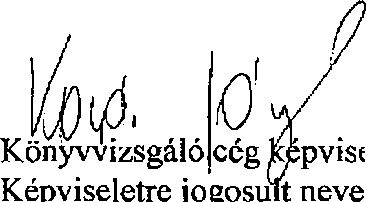 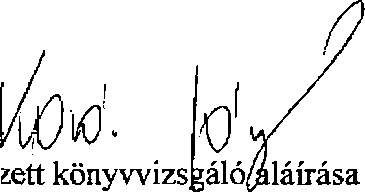 Censor' 2Ö0G Sí.2700 Cegléd, Béke u. 23.
Pest Megyei CégbíróságCg. 13-06-035876
Adószám: 20609364-2-13Készítette: CENSOR'2()OOBt/Kovács JózsefiiéNysz: 00122735EszközökElőző évi költség vetési beszámoAuditálási eltérésekElőző év auditált egyszerűsítettTárgyévi költségvetési beszáAuditálási eltérésekTárgyév auditált Egyszerűsítettló záró adatai(±)beszámoló záró adataimoló záró adatai(±)beszámoló adataiA) BEFEKTETETT ESZKÖZÖK ÖSSZESEN2 306 0322 306 0322 275 0712 275 071I. Immateriális javak D. Tárgyi eszközök m. Befektetett pénzügyi eszközök IV. Üzemeltetésre, kezelésre átadott eszközök280 2 295 100 10 652 0280 2 295 100 10 652 0562 264 643 10 372 0562 264 643 10 372 0B) FORGÓESZKÖZÖK ÖSSZESEN48 41548 41581 20981 209I. Készletek 0. Követelések IH. Értékpapírok IV. Pénzeszközök46Ú 40 846 03 048468 40 846 03 048281 41 539 036 885281 41 539 036 885V. Egyéb aktív pénzügyi elszámolások4 0534 0532 5042 504ESZKÖZÖK ÖSSZESEN:2 354 4472 354 4472 356 2802 356 280ForrásokElőző évi költség vetési beszámoAuditálási eltérésekElőző év auditált EgyszerűsítettTárgyévi költségvetési beszáAuditálási eltérésekTárgyév auditált egyszerűsítettló záró adataibeszámoló záró adataimoló záró adatai(±)beszámoló adataiD) SAJÁT TŐKE ÖSSZESEN1 995 536I 995 5362 301 5992 301 599Induló tökeTőkeváltozásokÉrtékelési tartalék88 361 601 871 1 305 30488 361 601 871 1 305 30457 396 938 899 1 305 30457 396 938 899 1 305 304E) TARTALÉKOK ÖSSZESEN6 6716 67137 57037 570I. Költségvetési tartalékok6 6716 67137 57037 57011. Vállalkozási tartalék00F) KÖTELEZETTSÉGEK ÖSSZESEN352 240352 24017 11117 111Hosszú lejáratú kötelezettségekRövid lejáratú kötelezettségek m. Egyéb passzív pénzügyielszámolások197 541 154 269 430197 541 154 269 430016 567 544016 567 544FORRÁSOK ÖSSZESEN:2 354 4472 354 4472 356 2802 356 280SorszámMegnevezésEredetiMódosítottTeljesítésSorszámMegnevezéselőirányzatelőirányzatTeljesítés1234501Személyi juttatások92 51792 517106 62602Munkaadókat terhelő járulékok25 87925 87930 84603Dologi és egyéb folyó kiadások147 453206 137254 07104Működési célú támogatásértékü kiadások, egyéb támogatások126 518141 9807141605Államháztartáson kívülre végleges működési pénzeszközátadások8 90214 35213 80006Ellátottak pénzbeli juttatásai07Felújítás8 82915 507921108Felhalmozási kiadások69 71463 0351 08509Felhalmozási célú támogatásértékü kiadások, egyéb támogatások10Államháztartáson kívülre végleges felhalmozási pénzeszközátadások11Hosszú lejáratú kölcsönök nyújtása12Rövid lejáratú kölcsönök nyújtása13Költségvetési pénzforgalmi kiadások összesen (01+...+12)479 812559 407487 05514Hosszú lejáratú hitelek törlesztése128 683191 479191 47915Rövid lejáratú hitelek törlesztése220 738185 1411615-ből likvidhitelek kiadása17Tartós hitelviszonyt megtestesítő értékpapírok kiadásai18Forgatási célú hitelviszonyt megtestesítő értékpapírok kiadásai19Finanszírozási kiadások összesen (14+15+17+18)128 683412 217376 62020Pénzforgalmi kiadások (13+19)608 495971 624863 67521Pénzforgalom nélküli kiadások1 0001 00022Kiegyenlítő, függő, átfutó kiadások123723Kiadások összesen (20+21+22)609 495972 624864 91224Intézményi működési bevételek127 124126 773140 16125.Önkormányzatok sajátos működési bevétele160 469161 629157 19326Működési célú támogatásértékü bevételek, egyéb támogatások35 18134 37233 11527Államháztartáson kívülről végleges működési pénzeszközátvételek28Felhalmozási és tőke jellegű bevételek55 21655 2162 4712928-ból: Önkormányzatok sajátos felhalmozási és tőkebevételei30Felhalmozási célú támogatásértékü bevételek, egyéb támogatások31Államháztartáson kívülről végleges felhalmozási pénzeszközátvételek32Támogatások, kiegészítések99 971442 188442 1883332-ből: Önkormányzatok költségvetési támogatása99 971442 188442 18834Hosszú lejáratú kölcsönök visszatérülése35Rövid lejáratú kölcsönök visszatérülése303030036Költségvetési pénzforgalmi bevételek összesen(24+...+28+30+31+32+34+35)477 991820 208775 42837Hosszú lejáratú hitelek felvétele38Rövid lejáratú hitelek felvétele129 504150 41É123 2073938-ből likvid hitelek bevétele129 504150 416123 20740Tartós hitelviszonyt megtestesítő értékpapírok bevételei41Forgatási célú hitelviszonyt megtestesítő értékpapírok bevételei42Finanszírozási bevételek összesen (37+38+40+41)129 504150 416123 20743Pénzforgalmi bevételek (36+42)607 495970 624898 63544Pénzforgalom nélküli bevételek2 0002 00045Továbbadási (lebonyolítási) célú bevételek46Kiegyenlítő, függő, átfutó bevételek11447Bevételek összesen (43+...+46)609 495972 624898 74948Költségvetési bevételek és kiadások különbsége (36-13) [költségvetési hiány (-), költségvetési többlet (+)100-123 32149Igénybe vett tartalékokkal korrigált költségvetési bevételek és kiadások különbsége(48+44-21 )(korrigált költségvetési hiány(~ )költségvetési többlet (+)1 0001 000-123 32150Finanszírozási műveletek eredménye (42-19)821-261 801-253 41351Aktív és passzív pénzügyi műveletek egyenlege (45+46-22)00-1 123SorszámMegnevezésElőző évi költségvetési beszámoló záró adataiAuditálási eltérések (±)Előző évi auditált egyszerűsített beszámoló záró adataiTárgyévi költségvetési beszámolóAuditálási eltérések (±)Tárgyévi auditált egyszerűsített beszámoló záró adatai1.Záró pénzkészlet2 7782 77836 61536 6152.Forgatási célú pénzügyi műveletek egyenlege003.Egyéb aktív és passzív pénzügyi elszámolások összevont záróegyenlege (±)3 8933 8932 2302 2304.Elözö év(ek)ben képzett tartalékok maradványa (-)00005.Vállalkozási tevékenység pénzforgalmi vállalkozási maradványa (-)00006.Tárgyévi helyesbített pénzmaradvány (1+2+3-4-5)6 6716 67138 84538 8457.Finanszírozásból származó korrekciók (+)-738-738-76-768.Pénzmaradványt terhelő elvonások (+)00009.Költségvetési pénzmaradvány(6+7+8)5 9335 93338 76938 76910.A vállalkozási tevékenység eredményéből alaptevékenység ellátására felhasznált összeg000011.Költségvetési pénzmaradványt külön jogszabály alapján módosító tétel (+)000012.Módosított pénzmaradvány (9+10+11)5 9335 93338 76938 76913.A 12. sorból az - egészségbiztosítási alapból folyósított pénzmaradvány0014.Kötelezettséggel terhelt pénzmaradvány4 7024 70215 29215 29215.Szabad pénzmaradvány12311 23123 47723 477SorszámMegnevezésElőző évi költségvetési beszámoló záró adataiAuditálási eltérések (±)Előző évi auditált egyszerűsített beszámoló záró adataiTárgyévi költségveté sibeszámolóAuditálási eltérések (±)Tárgyévi auditált egyszerüsített beszámoló záró adatai1.Vállalkozási tevékenység működési célú bevételei00002.Vállalkozási tevékenység felhalmozási célú bevételei00003.Vállalkozási maradványban figy. vehető fin. bev.0000A.Vállalkozási tevékenység szakf.elsz.bevételei (1+2+3)00004.Vállalkozási tevékenység működési célú kiadásai5.Vállalkozási tev. felhalmozási célú kiadásai00006.Váll.maradványban figy. vehető fin. kiadás0000B.Vállalkozási tevékenység szakf. elsz. kiadása(4+5+6)0000C.Vállalkozási tevék, pénzf. maradványa (A-B)00007.Vállalkozási tev. terhelő écs. leírás00008.Alaptev. ellát-ra felh. tervezett váll. maradvány00009.Pénzf. maradványt jogsz.alapján módosító t.0000D.Váll. tevék, módosított pénzforg-i váll.maradv.(C-7- 8+9)0000E.Vállalkozási tevékenységet terhelő befizetési kötelezettség0000F.Vállalkozási tartalékba helyezhető összeg(C-8-9-E)00000Megnevezés vagyonkataszter szerint1 db (Teljes terület m21 db (Teljes terület m2Önkorm.ter.m2Bruttó értékBecsült értékForgalomképtelenI1S31455645561775 944Korlátozottan forgképes törv.sz.26!8 0378 037552 910Forgalomképes|l97|9969%534 048Összesen vagyonkataszter adat|416j13 58313 5891 170 9252862 902Összesen mérleg adat | jÖsszesen mérleg adat | jÖsszesen mérleg adat | j-1171 045Eltérés | |Eltérés | |Eltérés | |-120MegnevezésBruttó éltékBruttó éltékBruttó éltékNettó értékNettó értékNettó érték20112012Változás %20112012Változás %Immaieriális javak13971397100,00%2805620,00%Ingatlanok1 124 5331129422100,43%935 969915 10997,77%Gépek berendezések120 120121172100,88%316072625183,05%Járművek7995280423100,59%12 815857466,91%Beruházások940594050,00%940594050,00%Egyéb tartós részesedések140014000,00%140014000,00%Értékpapírok8 7378737100,00%87378 737100,00%Adott kölcsönök51523545,63%51523545,63%Tárgyi eszközök értékhelyesbitése1305 3041305 304100,00%1 305 3041305 304100,00%Befektetett eszközök összesen2651363r2 657 495100,23%r2 306 0322275 07198,66%Megnevezés2011 összesen2012 Auditálási eltérés2012 ÖsszesenVáltozás értékibenVáltozás %Immateriális javak28056-22420,00Tárgyi eszközök2295 1002264 643-30 45798,67Befektetett pü. Eszközök10 65210 372-28097,37Üzemelt, átadott eszközök0000Összesen:2 306 0322 275 071-30 96198,65Megnevezés: miösszesen2012 Auditálási eltérés2012 összesenEltérés értékbenEltérés %-baaAnyagok468281- 18760,00Összesen:468281- 18760,0020112011 |201t201220122012|VáltozásMegnevezésÖsszesenHivatal |GAMESZÖsszesenMegoszlása%Követelések szolgáltatásból5840|0f00,00%0,00%Kamatmentes kölcsön316260102600,63%82,28%Köztemetés1257654106541,57%52,03%Szoc otthon étk.egyéb szolg10781 162 j01 1622,80%107,79%Adóhátralék összesen14 15831 296 J03129675,34%221,05%Lakbér1027TÖMI010692,57%104,09%Bérlet0~~~o[0r~ ~00,00%0,00%Lakossági vízdíj hátralék4 626		oj6 5366 53615,73%141,29%Egyéb követelés0"562Í05621,35%0,00%Pályázati támogatások17 800o[0r00,00%0,00%Összesen40 84635 00316 53641539100%101,70%Megnevezés2011 összesen2012 Auditálási eltérés2012 ÖsszesenEltérés értékbenEltérés %-banKövetelések vevők8 3269 6811 355108,92Adósok14 1583129617 138221,04Egyéb követelések18 362562-17 8003,06Összesen:40 84641 539693101,69Megnevezés2011 összesen2012 Auditálási eltérés2012 összesenEltérés értékben. Eltérés %- banPénztár1 310894-41668,24Költségvetési bankszámla146835 72134 2532433Idegen pénzeszközök27027000Összesen304836 88533 8371210Megnevezés201120122012EltérésÉttéré*összesenAuditálásiÖsszesenértékben	-eltérésAktív függő elszámolások16160Aktív átfutó elszámolások4 0532 488-1 565■V:: 61,38Aktív kiegyenlítő elszámolásokÖsszesen4 0532 504-154961,78Megnevezés20112012Változás értékbenVáltozás %Hosszú lejáratú kötelezettségek197 5410-197 5410Rövid lejáratú kötelezettségek154 26916 567-137 70210,73Összesen:351 81016 567-335 2434,7Megnevezés201120122012EltérésEltérés %-összesénAuditálásiösszesenértekbenbaneltérésPasszív függő elszámolások160-1600Passzív átfutó elszámolások0Passzív kiegyenlítő elszámolások274.2740Költségvetésen kívüli passzív kiegyenlítő elszámolás2702700100,00Összesen430544114126,51Megnevezés2Ü1I összeses2012 Auditálási eltérés2012Eltéréslllilillllli • ■Eltérés%-banSlfepsfInduló töke-30 96557 396-30 965nTőkeváltozás601 87130 965938 899155,99Értékelési tartalék1 3Ö5604;1 305 30400ÖsszesenI 995 536012 530115,33Megnevezés2011 Összesen2012 Auditálási eltérés2012 összesenEltérés értékbenEltérés %- banKöltségvetési tartalék6 67137 57030 899563,18Előző évi költségvetési tartalék elszámolásaVállalkozási tartalék		• .Tartalékok összesen6 67137 570iÉIÉÉlllSP30 899563,18I. Immateriális javak50328056II. Tárgyi eszközök2 293 0482 295 1002 264 643ÜL Befektetett pénzügyi eszközök10 43210 65210 372IV. Üzemeltetésre átadott eszközök000ebből: Készletek összesen227468281Követelések összesen16 54740 84641 539Értékpapírok összesen000Pénzeszközök összesen2 9723 04836 885Egyéb aktív pü. elsz.2 0434 0532 504- Induló tőke88 36188 36157 396- Tőke változások589 341601 871938 899- Értékelési tartalék1 305 3041 305 3041 305 304ebből: költségvetési elszámolás46116 67137 570vállalkozási tartalék00- Hosszú lejáratú kötelezettségek222 962197 5410- Rövid lejáratú kötelezettségek114 789154 26916 567- Egyéb passzív pü. elsz.404430544Megnevezés20112012Változás %Rendszeres személyi juttatás144 45181 76356,60Nem rendszeres juttatások33 00924 86375,32Járulékok45 75030 84667,42Készletbeszerzések23 64565 181275,66Szolgáltatások66 34164 55097,30AFA elszámolás36 52634 68094,94Különféle kiadások93 63989 66095,75Pénzeszközátadás75 041302 721403,40Összesen:518 402694 264133,92Megnevezés20112012Változás %Eszközök vétel18 36410 29656,06Kölcsönök törlesztése46 371376 620812,18Pénzforgalom nélküli kiadásokKiegyenlítő, függő, átfutó kiadás2 0101 23761,54Hitelek visszafizetéseRövid lejáratú értékpapír vásárlásÖsszesen:66 745388 153581,54Megnevezés20112012Változás %Saját folyó bevétel390 020307 05978,72Felhalmozási és tőkebevétel15 9022 77117,42Költségvetési támogatás179 208659 693368,11Pénzforgalom nélküli bevétel2 88200Kiegyenlítő, függő, átfutó, finanszírozási bevételek-244114146,72ÁFA elszámolás30 72523 41076,19Finanszírozási bevételek67123 207183,89Összesen:587 8351 116 254189,89Megnevezés20112012Változás %Átvett államháztartási pénzeszköz000Átvett államháztartáson kívüli pénzeszköz000Összesen:000Megnevezés20112012VáltozásÖsszesenÖsszesen%Folyó bevételek587 8351 116 254189,89Egyéb bevételek000Folyó kiadások518 402694 264133,92Egyéb kiadások66 745388153581,54Bevételek-kiadások egyenlege2 68833 8371258Költségvetési pénzmaradvány667137 570563Létszám (fő)átlagbér (Ft/fő/hó)2011 évÖsszevont adatok alapjánÖsszevont adatok alapjánÁtlagos statisztikai állományi létszám80184 8542012 évÁtlagos statisztikai állományi létszám58153 198Változás %72,582,87(EFt)EredetiMódosítottTénylegesMódosítotthoz különbözetBevételek609 495972 624898 749- 73 875Kiadások609 495972 624864 912-107 712Egyenleg0033 83733 837MegnevezésElfogadásBevételKiadásVáltozásfőösszegfőösszeg1.3/2012 rendelet2012.02.24609 4956094952.8/ 2012 rendelet2Q12.Ü5.18608 726608 726-7693.10 /2Ö12 rendele2012.09.07617 154614 15454284.1 /2013 rendete?2013.02.11945646945 646331 492